Gainsborough Primary & Nursery School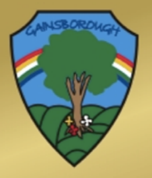 VOCABULARY PROGRESSION MAPFocusEarly YearsYear OneYear TwoYear ThreeYear FourYear FiveYear SixMustArtCraftMixDark/LightDrawCreateDesignPlanPaintSpaceColour NamesCollageMaterialsTextureOutlinePatternSculpturePortrait/landscapeBackground/ foregroundStraight/wavyThick/thinTone Colour wheelCarveCharcoalLine sketchShadingEdit BlurSmudgeReflectionShadow ScaleTintDistortionPerspectiveProportionVisionContrastComparisonAbstractHorizonScaleProportion CouldObservePressureOverlapRepeatDesigner Technique HueHatching/cross hatchingArchitect CritiqueEvaluate  Impressionist